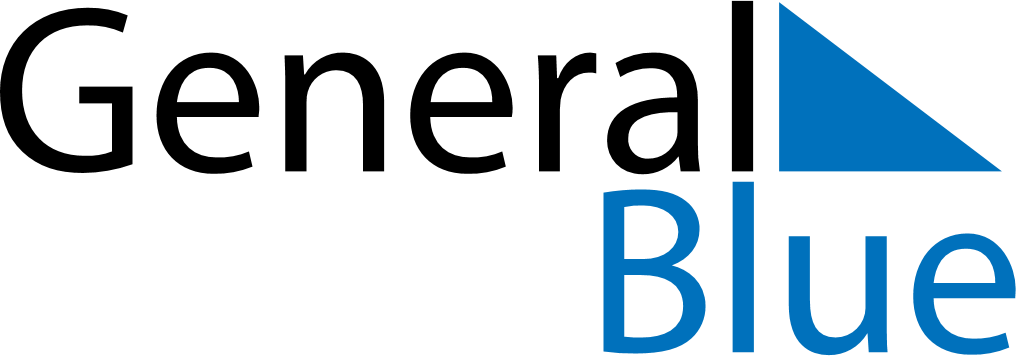 March 2025March 2025March 2025IcelandIcelandMondayTuesdayWednesdayThursdayFridaySaturdaySunday123456789BolludagurSprengidagurAsh Wednesday10111213141516171819202122232425262728293031